Virtual Workshops – May 2021Our qualified careers advisers are here to help support your customers take their next steps with confidence. Book them on to one of our informative & engaging workshops packed with up-to-date help & information. 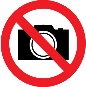 They will need a WIFI enabled device.Booking made easy!  0191 731 4750  bookingline@educationdevelopmenttrust.com please include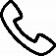 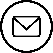 customer name, tel no. & email address My customer wants to work in the public sector and needs help with applications and interviews: My customer wants to work in the public sector and needs help with applications and interviews: My customer wants to work in the public sector and needs help with applications and interviews: Application forms workshopWednesday 5th May at 10am and Friday 20th May at 10amBuild your confidence in completing job and learning application formsDeconstruct job descriptions/person specifications to understand what is requiredUnderstand how to use the STAR technique when answering competency based questionsInterview skills workshopFriday 13th May at 10amRecognise different types of interview you may encounterPrepare yourself for an interviewRecognise the value of the STAR/CAR TechniqueUnderstand what the employer looks for in an interview and deconstruct interview questionsUnderstand the importance of making the right first impressionThe BuzzTuesday 18th 10am MayIdentify your ‘personality type’ Consider the kinds of careers that may suit your ‘personality type’ Research your career ideas in more detailIdentify key skills to use on a CV and in application forms/interviewsMy customer needs support with: My customer needs support with: My customer needs support with: Creating a Winning CV workshopFriday 7th May at 10amHave the confidence to build, update and tailor your own CVUnderstand how to identify and promote your own skills and experiences in order to apply for jobs Understand what employers are looking for when screening CVs from job applicantsInterview skills workshopFriday 13th May at 10am and Tuesday 25th May at 10amRecognise different types of interview you may encounterPrepare yourself for an interviewRecognise the value of the STAR/CAR TechniqueUnderstand what the employer looks for in an interview and deconstruct interview questionsUnderstand the importance of making the right first impressionJobs in the Hidden Job MarketMonday 10th May at 1pmAn understanding of how employers tend to promote their vacanciesHints and tips on how to plan your job searchAn understanding of how to look for work onlineAdvice on using social media in your job searchInformation about the hidden jobs marketInformation about the benefits of networkingAn understanding of how Labour Market Information can help you with job searchingMy customer is looking for:A career path out of lockdown workshopWednesday 12th May at 10amAssess and understand your current needs, motivations and plans for the futureSupport your own career resilience and personal developmentRecognise the skills you already haveExplore how you can transfer your skills to other sectors or careersLearn about other support agencies and career management tools Consider different ways of job searching and actions you can take to make personal progressRedundancy WorkshopWednesday 19th May at 10amEstablishing where you are now and what your priorities are going forwardUnderstanding what support is available to youGaining information around making applications for funding for training (if applicable)Preparing yourself for effective job searchingIdentifying your strengths and transferable skillsLearning how to complete a CV, application forms and refreshing your interview skillsStarting Out 18-24 year oldsWednesday 26th May at 2pm Providing information about the local labour market and how this can help with planning your next stepsRaising your awareness of the options open to you including education, training, apprenticeships, traineeships, work experience, voluntary work and employmentHelping you to identify your transferable skillsMy customer wants to work in the:My customer wants to work in the:My customer wants to work in the:Security Sector Tuesday 11th May 10am The roles, responsibilities and the training needed for working in securityDifferent types of employers in the areaWork based and academic based routes into securityLabour market informationHow to stay up to date with the jobs marketJob search and social mediaConstruction SectorWednesday 5th May 10amThe roles, responsibilities and the training needed for working in constructionDifferent types of employers in the areaWork based and academic based routes into constructionLabour market informationHow to stay up to date with the jobs marketJob search and social mediaJune mailer to be sent out last week in May.